SubjectWorkbook OnlineAlternate ProvisionEnglish – Purple Language Workbook. Read and complete notes on section-  writing essays. pg 60 onwardsScience - Read pg. 90; answer the questions on pg. 110 and 128.Maths - Pg 19 - P26 of the Revision Guide and answer the questions in the Workbook on the same pages.Maths: Maths – Log into Google Classroom and complete the tasks on Algebra. Watch the video, do the worksheet and complete the Quiz. English: https://www.bbc.co.uk/bitesize/examspecs/zcbchv4 https://classroom.thenational.academy/units/language-skills-fiction-reading-52c6 All lessons on reading fiction texts. Watch the videos and complete tasks.Science: Science – Log into Google Classroom and complete the tasks. Watch the video, do the worksheet & complete the Quiz. Art ARTYr. 11 Remote Learning WB 1st MarchFinal Project Stage 2As in last week’s tasks, only do the task which is on your selected approach.  Either Graphics or 3D Modelling.  Do not go changing your approach.  Graphics:  Now that you are familiar with what LOGOS are and have looked at how companies develop their identity to advertise or promote themselves we now have to look at creating a LOGO for our own topic.  Divide a sheet of paper into 8 boxes.  In box 1, Draw out an image from one of your projects.  This should be quite realistic.  Now in the next box, start to simplify it into a graphic or a symbol.  (a basic LOGO design) No text, only a symbol.  You have four attempts at this (you can change the object each time) and the objective is to create four different symbols and then next week we can take the best one and develop this using colour and other graphic techniques.  Look at the examples below of the logo design sheets done by real designers. 3D Modelling:  You should have collected card last week and looked at ideas or examples on card modelling.  You will now be asked to make some sketches of what you might want to create as a 3D model.  Remember that you can use any of your existing project from Yr.9 to Yr. 11.  The cubist one is probably the best one as you may have seen in the examples from last week. Think carefully about how the model will be constructed.  Using flat pieces of card slotted together is a really good technique and it will give you lots of flat sides that you can later paint or decorate with images taken from your selected project topic.  You only have to look at the resources for your approach - either Graphics or 3D Modelling.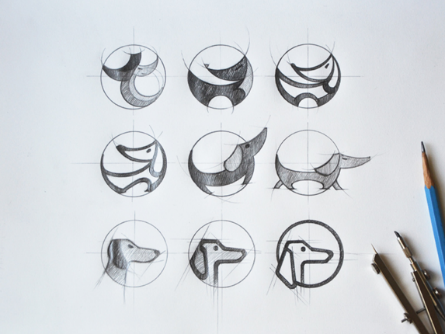 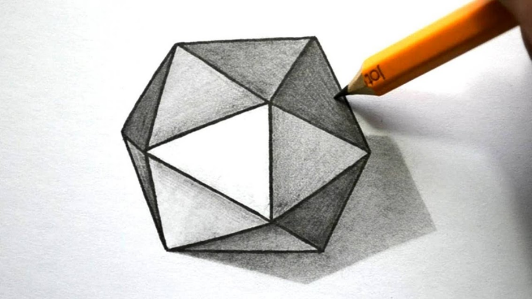 Go to Google Classroom and look up your class, make sure you are doing the right task for this week.  https://classroom.google.com BusinessUse the information on Plegg’s Ltd and complete the People & Operations. Make sure you also complete the Learner Log.	 https://classroom.google.com Use the information on Plegg’s Ltd and complete the the next section – People & Operations. Make sure you also complete the Learner Log. Use the Checklist to help you. Also make any necessary changes to your first section.Digital TechnologiesRead page 70 – 74 about using technology to present information. Make flashcards covering the key terms; a mind map explaining the different methods and how they work and answer the exam questions.	 https://classroom.google.com Under the topic 3rd March – Skill building, watch the video which guides you through the learning and complete each of the tasks.English  English –Purple Language Workbook. Read and complete notes on section-  writing essays. pg 6o onwardsWorkpack: Read through powerpoints and complete activities on rhetoric.Read articles on parenting and write essay on overprotective parentshhttps://classroom.google.com  see individual class codeshttps://senecalearning.com Class code: 7s1feo22nxMacbeth Revision on Macbeth and Lady Macbethhttps://classroom.thenational.academy/units/revisiting-macbeth-91c7Revisiting Macbeth All lessonsRevisiting Macbeth: Lesson 7 and Lesson 8 on Macbeth and Lady Macbethhttps://classroom.thenational.academy/units/revisiting-a-christmas-carol-2c27Revisiting A Christmas Carol: All lessonshttps://classroom.thenational.academy/units/revisiting-an-inspector-calls-d1f4Revisiting An Inspector Calls: All lessonsttps://classroom.google.com  Geography Use the ‘UK Economy’ revision guide to create your bank of notes. Complete the questions in the workbook.https://classroom.google.com HistoryRead the photocopies of pages 44-45. Complete tasks 1-3 from the blue box on page 45.Read the photocopies of pages 46-49. Complete all tasks from the blue boxeshttps://classroom.google.com MathsComplete the new booklet of work that needs to be collected this weekHigher set 1,2foundation set 3,4,5,6,7https://classroom.google.com MFLIn your workbook1 p111 Complete the listening questions using your CD2 p114. Complete the writing questions, using your notes and pages 107-110 for support.https://classroom.google.com Complete the  lesson under the topic week beginning 22 FebruaryPerforming ArtsYou should have completed your Component 1 Presentation by now.  I will be marking this week.  If you have feedback to work on,  you must complete this as a priority.If you have done this, you can have a go at finding a monologue or a song that you would like to learn and perform.https://classroom.google.com You should have completed your Component 1 Presentation by now.  I will be marking this week.  If you have feedback to work on,  you must complete this as a priority.If you have done this, you can have a go at finding a monologue or a song that you would like to learn and perform.PE - Health and FitnessCreate the second week of your training programme for your client. This must include the following:Session 1Warm upCircuit training session including 8 stations and low weights/ high repsCool downSession 2Warm upResistance speed training session including at least 4 exercises. High intensity/ low repsCool downSession 3Warm upWeight training session including 8 stations and low weights/ high reps. Increase your weight and reps from last week.Cool downhttps://classroom.google.com This week you will be completing week 1 of your training programme on the google classroom. You will need to produce a training session focused on weight and plyometric training. Please join the live lessons on Monday at 11.30am for option A students and Wednesday at 11.30am for option C students.PE - CoreComplete the following circuit programme Warm up 30 seconds jogging on the spotHeel flicks (30 seconds)Stretches (1 minute)Main workout25-star jumps20 squats30 walking lunges18 press ups45 seconds Arm circles30 mountain climbersPlank (35 seconds)25 Air punches Cool downLight stretcheshttps://classroom.google.com There will be a number of tasks set in the google classroom this week. 1.Remote Learning workout2. Remote learning quizDon’t forget you could also complete the Joe Wicks workouts (Monday/Wednesday/Friday) if you wish to be more active. REUsing pages 46  to 55 of the revision guide answers the questions on page7  to page 27  in the Islamic practices booklet.https://classroom.google.com Complete the work set on google classrooms The nature of God. Make sure you take part in the live lessons and watch the loom video’s for extra help.ScienceScience - CombinedUsing the combined science textbook, read through pages 40 - 44 and answer the quick test questions at the bottom of each section.Once complete, answer the practise (p60) and review (p80, 81,82) questions.https://classroom.google.com Seneca assignments set for Biology, Chemistry and Physics Paper 2Code: z9wdyoqit6ScienceSeparate ScienceUsing the Biology textbook, read through pages 34 - 41.  Answer the quick test section at the bottom of each page.Once completed, complete the practise (p64,66,67)  and review questions (p94,95,97)https://classroom.google.com Seneca assignments set for Biology, Chemistry and Physics Paper 2Code: z9wdyoqit6Hospitality & CateringComplete the task provided from the home learning resources pack.https://classroom.google.com Seneca Class code: mek5xdbddnPHSERead through the work sheets on ‘stalking and sexual harassment’. Read through the information sheet and then complete the definition table with examples. Send a picture of your completed work to your class teacher. https://classroom.google.com 